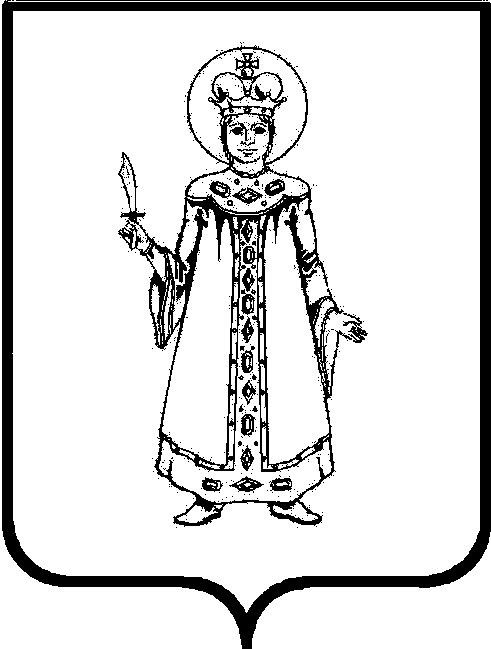 П О С Т А Н О В Л Е Н И ЕАДМИНИСТРАЦИИ СЛОБОДСКОГО СЕЛЬСКОГО ПОСЕЛЕНИЯ УГЛИЧСКОГО МУНИЦИПАЛЬНОГО РАЙОНАот 19.11.2019 № 280О внесении изменений в постановление Администрации Слободского сельского поселения от 30.03.2018 № 33  «Об утверждении Административного регламента предоставления муниципальной услуги «Приём документов, необходимых для согласования перевода жилого помещения в нежилое или нежилого помещения в жилое, а также выдача соответствующих решений о переводе или об отказе в переводе»В соответствии с Жилищным кодексом Российской Федерации, федеральными законами от 06.10.2003 N 131-ФЗ «Об общих принципах организации местного самоуправления в Российской Федерации», от 27.07.2010 N 210-ФЗ «Об организации предоставления государственных и муниципальных услуг», постановлением Правительства РФ от 28.01.2006 N 47 «Об утверждении Положения о признании помещения жилым помещением, жилого помещения непригодным для проживания и многоквартирного дома аварийным и подлежащим сносу или реконструкции», постановлением Администрации Слободского сельского поселения от  14.03.2012 № 14 «О порядках разработки и утверждения административных регламентов предоставления муниципальных услуг и исполнения муниципальных функций», руководствуясь Уставом Слободского сельского поселенияАДМИНИСТРАЦИЯ ПОСЕЛЕНИЯ ПОСТАНОВЛЯЕТ:Внести изменения в постановление Администрации Слободского сельского поселения от 30.03.2018№33 «Об утверждении Административного регламента предоставления  муниципальной услуги «Приём документов, необходимых для  согласования перевода жилого помещения в нежилое или нежилого помещения в жилое, а также выдача соответствующих решений  о переводе или об отказе в переводе»:в абзаце 2 пункта 1.1. раздела 1 слова «МУ «Комбытсервис»  Слободского сельского поселения» исключить; в абзаце 3 пункта 1.1. раздела 1  слова «муниципального учреждения «Комбытсервис» Слободского сельского поселения (далее – Учреждение)» заменить на слова «Администрации Слободского сельского поселения (далее – Администрация)»; Подпункт 1.3.1. пункта 1.3.  раздела 1  изложить в новой редакции:«1.3.1. Информация о месте нахождения Администрации:»; в абзаце 2 подпункта 1.3.4. пункта 1.3. раздела 1 слово «Учреждения» заменить на слово «Администрации»;в  абзаце 4 подпункта 1.3.4. пункта 1.3. раздела 1 слово «Учреждения» заменить на слово «Администрации»;в  абзаце 5 подпункта 1.3.4. пункта 1.3. раздела 1 слово «Учреждения» заменить на слово «Администрации»;в  абзаце 7 подпункта 1.3.4. пункта 1.3. раздела 1 слово «Учреждения» заменить на слово «Администрации»;в  абзаце 8 подпункта 1.3.4. пункта 1.3. раздела 1 слово «Учреждения» заменить на слово «Администрации»;в  абзаце 2 подпункта 1.3.5. пункта 1.3. раздела 1 слово «Учреждения» заменить на слово «Администрации»;в абзаце 1 пункта  2.2. раздела 2 слово «Учреждения» заменить на слово «Администрации»;подпункт 2.2.1. пункта 2.2. раздела  2 изложить в новой редакции:«2.2.1. Администрация Слободского сельского поселения Угличского муниципального района Ярославской области.»;в абзаце 2 пункта  2.9. раздела 2 слово «Учреждение» заменить на слово «Администрация»;в подпункте 2.15.1. пункта 2.15. раздела 2 слово «Учреждение» заменить на слово «Администрации»;в подпункте 2.15.6. пункта 2.15. раздела 2 слово «Учреждения» заменить на слово «Администрации».;в абзаце 4 подпункта 2.16.1. пункта 2.16. раздела 2 слово «Учреждении» заменить на слово «Администрации»;в пункте  3.1. раздела 3 слово «Учреждения» заменить на слово «Администрации»;в пункте  3.2. раздела 3 слово «Учреждению» заменить на слово «Администрации»;в абзаце 2 подпункта 3.5.1. пункта 3.5. раздела 3 слово «Учреждение» заменить на слово «Администрацию»;в абзаце 2 подпункта 3.5.3. пункта 3.5. раздела 3 слово «Учреждения» заменить на слово «Администрации»;в абзаце 6 подпункта 3.5.3. пункта 3.5. раздела 3 слово «Учреждения» заменить на слово «Администрации»;в абзаце 2 подпункта 3.5.4.  пункта 3.5. раздела 3 слово «Учреждения» заменить на слово «Администрации»;в абзаце 3 подпункта 3.5.4. пункта 3.5. раздела 3 слово «Учреждения» заменить на слово «Администрации»;в абзаце 5 подпункта 3.5.4. пункта 3.5. раздела 3 слово «Учреждения» заменить на слово «Администрации»;в абзаце 6 подпункта 3.5.4. пункта 3.5. раздела 3 слово «Учреждения» заменить на слово «Администрации»;в абзаце 7 подпункта 3.5.4. пункта 3.5. раздела 3 слово «Учреждения» заменить на слово «Администрации»;абзац 4 подпункта 3.5.5. пункта 3.5.  раздела 3 изложить в новой редакции:«3.5.5. Основанием для начала административной процедуры является обращение заявителя в Администрацию с заявлением о приемке работ (приложение  № 8). Специалист в день получения заявления регистрирует его и передает Главе поселения, который в тот же день налагает резолюцию с поручением специалисту организации приемки работ.».;абзац 3 подпункта 3.5.6. пункта 3.5. раздела 3 изложить в новой редакции:«Ответственным за выполнение административной процедуры является специалист Администрации, Глава поселения.»;абзац 6 подпункта 3.5.6. пункта 3.5. раздела 3 изложить в новой редакции:« Заявление и приложенные к нему копии документов, представленных в соответствии с регламентом, постановление о переводе, уведомление о переводе (уведомление об отказе в переводе), заявление о приемке работ, акт приемочной комиссии (заключение приемочной комиссии об отказе в оформлении акта приемочной комиссии) брошюруются в дело в соответствии с правилами делопроизводства Администрации Слободского сельского поселения.»;в абзаце 2 пункта  4.1. раздела 4 слова «директором Учреждения» заменить на слова «Главой поселения»;в абзаце 3 пункта 4.1. раздела 4 слова «директор Учреждения» заменить на слова «Глава поселения»;в абзаце 2 пункта  4.2. раздела 4 слова «специалистом  по финансовой политике Администрации поселения» на слова «Заместителем Главы Администрации  начальником отдела по финансовым вопросам (главным бухгалтером)»;в абзаце 4 пункта  4.2. раздела 4 слова «специалистом по финансовой политике Администрации Слободского сельского» на слова «Заместителем Главы Администрации  начальником отдела по финансовым вопросам (главным бухгалтером)»;в абзаце 1 пункта  4.3. раздела 4 слово «Учреждения» заменить на слово «Администрации»;в абзаце 2 пункта  4.3. раздела 4 слова «директор Учреждения» заменить на слова «Глава поселения»;Приложение № 1  к Административному регламенту предоставления муниципальной услуги «Приём документов, необходимых для согласования перевода жилого помещения в нежилое или нежилого помещения в жилое, а также выдача соответствующих решений о переводе или об отказе в переводе», утвержденному постановлением Администрации Слободского сельского поселения от 30.03.2018 № 33 изложить в новой редакции:«Приложение № 1 К Административному регламенту предоставления муниципальной услуги «Приём документов, необходимых для согласования перевода жилого помещения в нежилое или нежилого помещения в жилое, а также выдача соответствующих решений о переводе или об отказе в переводе», утвержденному постановлением Администрации Слободского сельского поселения от 30.03.2018 № 33Форма заявленияо переводе помещенияГлаве Слободского сельского поселенияЗаявление.от ___________________________________________________________(для физических лиц указать: фамилию, имя, отчество,____________________________________________________________реквизиты документа, удостоверяющего личность, индекс иадрес места жительства, номер телефона;_____________________________________________________________для юридических лиц указать: наименование,организационно-правовую форму, индекс и адрес места_____________________________________________________________нахождения, номер телефона; для уполномоченного лицауказать: фамилию, имя, отчество,_____________________________________________________________реквизиты доверенности или документа, удостоверяющегополномочия и прилагаемого к заявлению)_____________________________________________________________Место нахождения помещения: индекс ____________, Ярославская область, ____________________________________________________________________________________________________________________________________(указать полный адрес: улица, дом, корпус, строение, квартира,комната, подъезд, этаж)__________________________________________________________________.Прошу осуществить перевод _______________ помещения в ______________(жилого, нежилого)		(нежилое, жилое)помещение, принадлежащего на основании ___________________________________________________(указать основание возникновения права)__________________________________________________________________, в целях использования помещения в качестве __________________________.(указать вид использования помещения)Для использования помещения в качестве жилого (нежилого) требуется (не требуется) проведение работ ______________________________________.(по перепланировке, переустройству, иные работы)Указанное помещение не используется мною или иными гражданами в качестве места постоянного проживания, право собственности на переводимое помещение не обременено правами каких-либо лиц.К заявлению прилагаю следующие документы:1. Правоустанавливающие документы на переводимое помещение ____________________________________________________________________________________________________________________________________(указываются вид и реквизиты документа с отметкой - подлинник илинотариально заверенная копия)____________________________________________________ на ____ листах.2. План переводимого помещения с его техническим описанием (технический паспорт) (ненужное зачеркнуть) на _____листах.3. Поэтажный план дома на _____листах.4. Подготовленный и оформленный в установленном порядке проектпереустройства и (или) перепланировки на __________ листах.5. Доверенность (в случае представительства) на __________ листах.6. Иные документы: ___________________________________________.(перечень иных документов при их наличии)Подпись лица, подавшего заявление:"____" _____________ 20___ г. _____________	___________________(дата)				(подпись)	(расшифровка подписи)Расписку в получении документов с указанием их перечня и даты приема получил:"____" __________ 20___ г. _________		_____________________"(дата)			(подпись)	(расшифровка подписи)»;1.36. Приложение № 2  к Административному регламенту предоставления муниципальной услуги «Приём документов, необходимых для согласования перевода жилого помещения в нежилое или нежилого помещения в жилое, а также выдача соответствующих решений о переводе или об отказе в переводе», утвержденному постановлением Администрации Слободского сельского поселения от 30.03.2018 № 33 изложить в новой редакции:«Приложение № 2 к Административному регламенту предоставления муниципальной услуги «Приём документов, необходимых для согласования перевода жилого помещения в нежилое или нежилого помещения в жилое, а также выдача соответствующих решений о переводе или об отказе в переводе», утвержденному постановлением Администрации Слободского сельского поселения от 30.03.2018 № 33Блок-схемапоследовательности административных процедур представлениямуниципальной услуги по переводу жилых помещений в нежилыепомещения и не помещений в жилые помещения»;1.37. Приложение № 3  к Административному регламенту предоставления муниципальной услуги «Приём документов, необходимых для согласования перевода жилого помещения в нежилое или нежилого помещения в жилое, а также выдача соответствующих решений о переводе или об отказе в переводе», утвержденному постановлением Администрации Слободского сельского поселения от 30.03.2018 № 33 изложить в новой редакции:«Приложение № 3 К Административному регламенту предоставления муниципальной услуги «Приём документов, необходимых для согласования перевода жилого помещения в нежилое или нежилого помещения в жилое, а также выдача соответствующих решений о переводе или об отказе в переводе», утвержденному постановлением Администрации Слободского сельского поселения от 30.03.2018 № 33Распискав получении документовДокументы, представленные в Администрацию Слободского  сельского поселения «____» _______________ 20___ года:(дата)1. Заявление о переводе.2. Правоустанавливающие документы на переводимое помещение ____________________________________________________________________________________________________________________________________(указываются вид и реквизиты документа с отметкой - подлинник или нотариально заверенная копия)_____________________)__________________________ на ____ листах.3. План переводимого помещения с его техническим описанием (технический паспорт) (ненужное зачеркнуть) на _____ листах.4. Поэтажный план дома на _____ листах.5. Подготовленный и оформленный в установленном порядке проектпереустройства и (или) перепланировки на __________ листах.6. Доверенность (в случае представительства) на __________ листах.7. Иные документы __________________________________________________________________(перечень иных документов при их наличии)________________________________________________________________________________________________________________________________________________________________________________________________________________________________________________________________________Входящий номер регистрации заявления ______________________________"____" _____________ 20___ г. ______________________________________(дата)					(подпись)	(расшифровка подписи)»; 1.38.  Приложение № 8 к Административному регламенту предоставления муниципальной услуги «Приём документов, необходимых для согласования перевода жилого помещения в нежилое или нежилого помещения в жилое, а также выдача соответствующих решений о переводе или об отказе в переводе», утвержденному постановлением Администрации Слободского сельского поселения от 30.03.2018 № 33 изложить в новой редакции:«Приложение №8 К Административному регламенту предоставления муниципальной услуги «Приём документов, необходимых для согласования перевода жилого помещения в нежилое или нежилого помещения в жилое, а также выдача соответствующих решений о переводе или об отказе в переводе», утвержденному постановлением Администрации Слободского сельского поселения от 30.03.2018 № 33Форма заявления о приемке работГлаве Слободского сельского поселения________________________________________________________________заявление.от___________________________________________________________(для физических лиц указать: фамилию, имя, отчество,_____________________________________________________________реквизиты документа, удостоверяющего личность, индекс иадрес места жительства, номер телефона;_____________________________________________________________для юридических лиц указать: наименование,организационно-правовую форму, индекс и адрес места_____________________________________________________________нахождения, номер телефона; для уполномоченного лицауказать: фамилию, имя, отчество,_____________________________________________________________реквизиты доверенности или документа, удостоверяющегополномочия и прилагаемого к заявлению)_____________________________________________________________Информирую о завершении _____________________________________(перепланировки, переустройства, иных работ)__________________________________________________________________________________________________________________________,произведенных в помещении, расположенном по адресу: индекс _____, Ярославская область, _________________________________________________________________________________________________(указать полный адрес: улица, дом, корпус,строение, квартира, комната, подъезд, этаж)на основании __________________________________________________________________(указать реквизиты уведомления о переводе)__________________________________________________________________и прошу организовать приемку указанных работ.К заявлению прилагаю следующие документы:__________________________________________________________________(перечень документов)____________________________________________________________________________________________________________________________________Подпись лица, подавшего заявление:"____" _____________ 20___ г.__________________________________ (дата)			(подпись)		(расшифровка подписи)Подпись лица, принявшего заявление:"____" _____________ 20___ г.__________________________________ (дата)			(подпись)	(расшифровка подписи)».Контроль за исполнением настоящего оставляю за собой.3.Настоящее постановление вступает в силу с момента обнародования (опубликования) согласно ст. 38 Устава Слободского сельского поселения.Глава Слободского сельского поселения                    	      М.А. Аракчеева 